Guía de evaluación 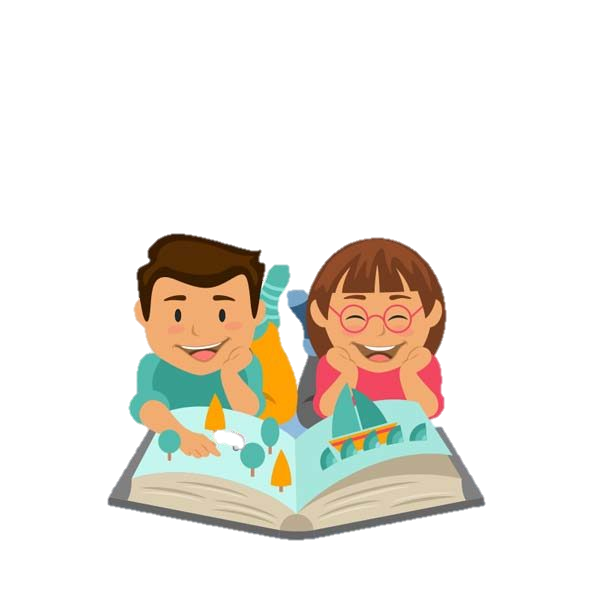 Nombre: __________________________________ Curso: _____ Fecha: _______Escribe un cuento creativo a tu elección en el siguiente cuadro. Debes respetar  ortografía y coherencia. Debes utilizar conectores Debe tener estructura del texto Utiliza un máximo de  4 personajes.Sigue las siguientes indicaciones: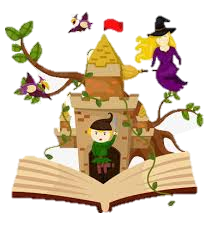 Subraya el personaje principal de tu cuento.Encierra con un lápiz de color el conflicto de tu cuentoCon tu lápiz rojo o azul, destaca los conectores utilizados para unir las ideas de tu cuento (inicio, conflicto y desenlace).¡Mucho Éxito!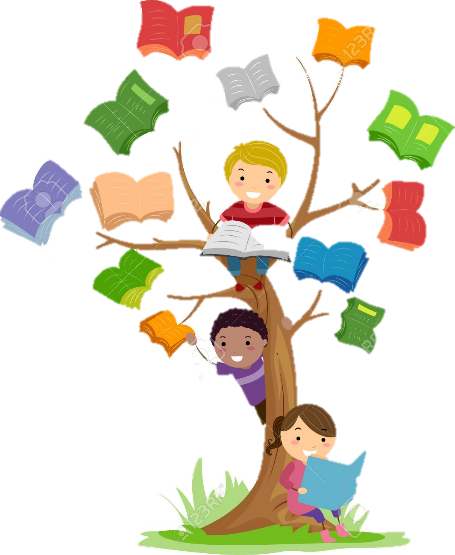 